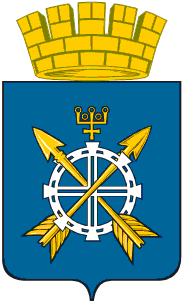 АДМИНИСТРАЦИЯ  ЗАВОДОУКОВСКОГО  ГОРОДСКОГО ОКРУГАКОМИТЕТ ОБРАЗОВАНИЯПРИКАЗ«27» декабря  2018 г.                                                                                                            № 205г.ЗаводоуковскОб утверждении порядка выдачи разрешений на прием детей,не достигших на 1 сентября текущего года 6 лет и 6 месяцев,или старше 8 лет в муниципальные общеобразовательныеучреждения Заводоуковского городского округа  на обучениепо образовательным программам начального общего образования            В соответствии со статьей 55 и статьей 67 Федерального закона от 29.12.2012 N 273-ФЗ "Об образовании в Российской Федерации", с Федеральным законом от 27.07.2006 N 152-ФЗ "О персональных данных", приказом Минобрнауки России от 22.01.2014 N 32 "Об утверждении Порядка приема граждан на обучение по образовательным программам начального общего, основного общего и среднего общего образования",п р и к а з ы в а ю: 1. Утвердить Порядок выдачи разрешений на прием детей, не достигших на 1 сентября текущего года 6 лет и 6 месяцев, или старше 8 лет в муниципальные общеобразовательные учреждения Заводоуковского городского округа на обучение по образовательным программам начального общего образования (далее - Порядок) согласно приложению к настоящему приказу.2. Разместить настоящий Порядок на официальном сайте администрации Заводоуковского городского округа, официальных сайтах общеобразовательных учреждений в информационно-телекоммуникационной сети "Интернет".3. Контроль за исполнением приказа возложить на заместителя председателя комитета образования Пичканову Ирину Владимировну.Председатель комитета							              Л.В.МарченкоПриложение  к приказукомитета образования администрации Заводоуковского городского округаот «27» декабря 2018 г.  № 205ПОРЯДОКвыдачи разрешений на прием детей, не достигших на 1 сентябрятекущего года 6 лет и 6 месяцев, или старше 8 летв муниципальные общеобразовательные учрежденияЗаводоуковского городского округа  на обучениепо образовательным программам начального общего образования1. Настоящий Порядок выдачи разрешений на прием детей, не достигших на 1 сентября текущего года 6 лет и 6 месяцев, или старше 8 лет в муниципальные общеобразовательные учреждения Заводоуковского городского округа на обучение по образовательным программам начального общего образования регламентирует выдачу разрешений на прием в муниципальные общеобразовательные учреждения Заводоуковского городского округа на обучение по общеобразовательным программам начального общего образования детей, не достигших на 1 сентября текущего года 6 лет и 6 месяцев, или старше 8 лет (далее - разрешение).2. Выдача разрешений осуществляется комитетом образования администрации Заводоуковского городского округа (далее - комитет образования) на основании предоставленных документов от родителей (законных представителей) или общеобразовательной организации.3. Для получения разрешения на прием в 1 класс детей, не достигших на 1 сентября текущего года 6 лет и 6 месяцев, или детей старше 8 лет родители (законные представители) подают заявление в общеобразовательную организацию или в комитет образования на имя председателя комитета образования по форме 1 к настоящему Порядку.4. К заявлению прилагаются следующие документы:- заявление о приеме ребенка в 1 класс;- копия свидетельства о рождении ребенка;- документ о регистрации по месту жительства или месту пребывания на территории;- согласие на обработку персональных данных по форме 2 к настоящему Порядку.Родители (законные представители) детей по своему усмотрению могут представить иные документы (заключение психолого-медико-педагогического консилиума дошкольной образовательной организации, которую посещал ребенок, о готовности ребенка к школьному обучению; заключение психолого-медико-педагогической комиссии о готовности ребенка к школьному обучению; документ, подтверждающий отсутствие противопоказаний по состоянию здоровья и др.).5. В случае обращения родителя (законного представителя) в общеобразовательную организацию, общеобразовательная организация в течение трех рабочих дней со дня обращения предоставляет в комитет образования документы, представленные родителями (законными представителями) в соответствии с пунктом 4 к настоящему Порядку, а также ходатайство общеобразовательной организации о рассмотрении вопроса приема ребенка в школу.6. Комитет образования в течение пяти рабочих дней после приема документов принимает решение о выдаче  разрешения на прием детей, не достигших возраста 6 лет и 6 месяцев, или детей старше 8 лет в муниципальные общеобразовательные учреждения на обучение по образовательным программам начального общего образования или об отказе.7. Положительное решение оформляется по форме 3 к настоящему Порядку и регистрируется по правилам делопроизводства. 8. Отказ в выдаче разрешения на прием детей, не достигших возраста 6 лет и 6 месяцев, или детей старше 8 лет в муниципальные общеобразовательные учреждения на обучение по образовательным программам начального общего образования,  направляется заявителю в течение пяти рабочих дней после приема документов по адресу, указанному в заявлении.9. Муниципальные общеобразовательные организации при наличии разрешения комитета образования осуществляют прием детей на общих основаниях. Форма  1 к Порядку                                          Председателю комитета образованияадминистрации Заводоуковского городского округа                                    ______________________________________,                                    ФИО родителя (законного представителя)                                    ребенка _______________________________                                    ______________________________________,                                    проживающего по адресу _________________                                    ______________________________________,                                                                        _______________________________________                                                        контактные телефоныЗАЯВЛЕНИЕ    Прошу  выдать  разрешение  на  прием  в  20____  году  в  муниципальное автономное                  общеобразовательное  учреждение________________________________________________   				                     (Наименование общеобразовательного учреждения)	на обучение в 1 классе по образовательной   программе   начального    общего   образования   _________________________________________________________________,                                                                      (ФИО  ребенка,  число,  месяц,  год рождения)зарегистрированного по адресу:_________________________________________________________________________________________________________________________________,проживающего по адресу: ________________________________________________________в  связи  с  тем, что к 1 сентября 20___/20____ учебного года он (не достиг возраста 6 лет и 6 месяцев/ ему более 8 лет) __________________________________________________________________________________________________________________________________________________________________________________________________________________На 01.09.20___ ребенку исполнится полных ___ лет ____ мес.  Отсутствие   медицинских  противопоказаний  для  обучения  в  более  раннем  /позднем    возрасте   (нужное   подчеркнуть)   подтверждаю   справкой   от "__" ________ 20___ г. ____________________________________________________________________________________________(наименование медицинского учреждения)      Даю согласие на обработку моих персональных данных и данных моего ребенка в соответствии с действующим порядком в РФ. ____________/____________________                                                                                                               подпись                  расшифровка     К заявлению прилагаются (указать прилагаемые документы):    1. __________________________________________________________________________    2. __________________________________________________________________________    3. __________________________________________________________________________Дата________________ ___________________/____________/_____________________                                                                                                                    подпись                   расшифровкаФорма  2 к Порядку                 СОГЛАСИЕ НА ОБРАБОТКУ ПЕРСОНАЛЬНЫХ ДАННЫХ    Я, _________________________________________________________________________,                                   (ФИО)паспорт _____________ выдан ___________________________________________________,                       (серия, номер)                                         (когда и кем выдан)адрес   места   жительства   (в  соответствии  с  регистрационным  учетом):_____________________________________________________________________________,являюсь матерью/отцом/опекуном (нужное подчеркнуть) __________________________________________________________________________________________________________________________________________________________________________________________                                          (фамилия, имя, отчество ребенка)______________________________________________________________________________                                                            (дата рождения)    В   соответствии   с  Федеральным  законом  от  27.07.2006  N 152-ФЗ "О персональных  данных"  даю согласие на обработку моих персональных данных и данных  моего  ребенка    комитету образования администрации Заводоуковского городского округа.Дата________________ ___________________/____________/_____________________                                                                                                           подпись  /    расшифровка